SVOZ VELKOOBJEMOVÉHO ODPADUDne 20. – 22.10. 2023 proběhne v naší obci svoz objemného odpadu z domácností. Každý občan má tak možnost odevzdat veškerý objemný komunální odpad. V obci budou umístěny kontejnery, do kterých budete moci přes víkend sami přivézt a uložit velkoobjemový odpad. Tyto kontejnery budou na place u kulturního domu!Do objemného odpadu patří:Části vybavení bytuČásti nábytkuKoberceŽidleMatraceOdpad větších rozměrů, který nelze uložit do běžně používaných nádob nasměsný komunální odpad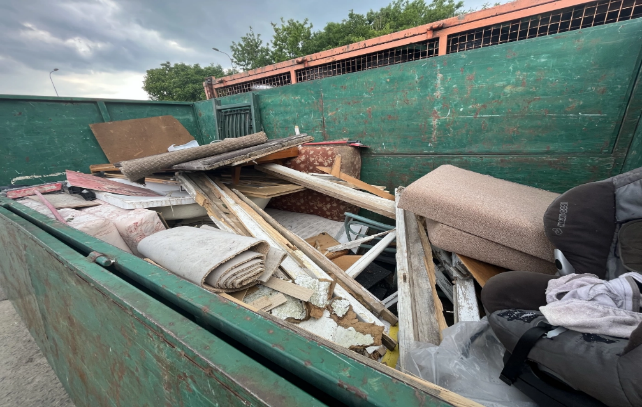 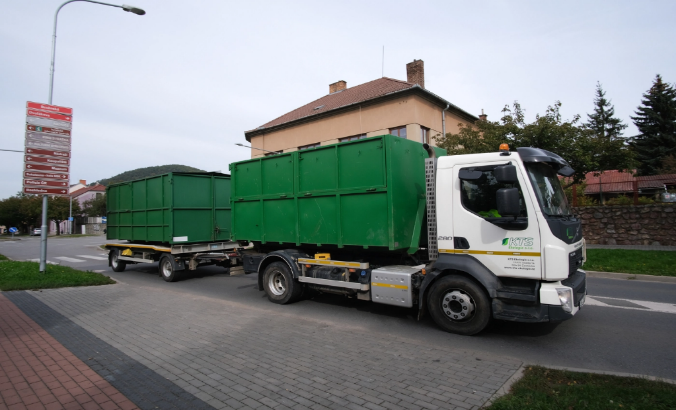 Do mobilního svozu objemného odpadu NEPATŘÍ: !!!Stavební suťVýkopová zeminaAutovrakyNebezpečný odpad - např. autobaterie, oleje, barvy, ředidla, jedy….. Elektrická a elektronická zařízení – např. TV, monitory, počítače, chladící zařízení, domácí spotřebiče, světelné zdroje.Pneumatiky Kovové předmětyNábytek s kovovými rámy nebo příslušenstvímRámy oken vč. skel, plastová okna a dveře s kovovým příslušenstvím